附件2：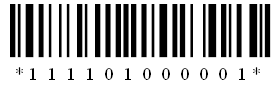 2012年在职人员攻读硕士学位报名登记表（样表）考试所在省市：                    现场确认点名称：	                现场确认时间：姓名姓名拼音第二代居民身份证电子照片第二代居民身份证电子照片考生上传电子照片性别出生日期出生日期年  月  日年  月  日年  月  日籍贯民族民族第二代居民身份证电子照片第二代居民身份证电子照片考生上传电子照片国籍政治面貌政治面貌证件类型证件类型第二代居民身份证电子照片第二代居民身份证电子照片考生上传电子照片证件号码证件号码证件号码工作单位性质工作单位性质工作单位性质工作单位性质第二代居民身份证电子照片第二代居民身份证电子照片考生上传电子照片工作单位所在省市工作单位所在省市工作单位所在省市工作单位工作单位工作单位工作单位考生上传电子照片参加工作时间参加工作时间参加工作时间    年    月    年    月    年    月    年    月职称职称职务职务职务考生上传电子照片工作岗位工作岗位工作岗位考生来源考生来源考生来源移动电话工作电话工作电话工作电话家庭电话家庭电话家庭电话亲友电话通信地址通信地址通信地址邮政编码专科学历专科学历专科学历  　年　月毕业于  　     学校    　      专业  　年　月毕业于  　     学校    　      专业  　年　月毕业于  　     学校    　      专业  　年　月毕业于  　     学校    　      专业  　年　月毕业于  　     学校    　      专业  　年　月毕业于  　     学校    　      专业  　年　月毕业于  　     学校    　      专业  　年　月毕业于  　     学校    　      专业  　年　月毕业于  　     学校    　      专业  　年　月毕业于  　     学校    　      专业  　年　月毕业于  　     学校    　      专业  　年　月毕业于  　     学校    　      专业  　年　月毕业于  　     学校    　      专业证书编号本科学历本科学历本科学历年　月毕业于  　     学校     　     专业年　月毕业于  　     学校     　     专业年　月毕业于  　     学校     　     专业年　月毕业于  　     学校     　     专业年　月毕业于  　     学校     　     专业年　月毕业于  　     学校     　     专业年　月毕业于  　     学校     　     专业年　月毕业于  　     学校     　     专业年　月毕业于  　     学校     　     专业年　月毕业于  　     学校     　     专业年　月毕业于  　     学校     　     专业年　月毕业于  　     学校     　     专业年　月毕业于  　     学校     　     专业证书编号学士学位学士学位学士学位年　月获             学校            专业   学学士学位年　月获             学校            专业   学学士学位年　月获             学校            专业   学学士学位年　月获             学校            专业   学学士学位年　月获             学校            专业   学学士学位年　月获             学校            专业   学学士学位年　月获             学校            专业   学学士学位年　月获             学校            专业   学学士学位年　月获             学校            专业   学学士学位年　月获             学校            专业   学学士学位年　月获             学校            专业   学学士学位年　月获             学校            专业   学学士学位年　月获             学校            专业   学学士学位证书编号其他学历其他学历其他学历年　月毕业于         学校            专业年　月毕业于         学校            专业年　月毕业于         学校            专业年　月毕业于         学校            专业年　月毕业于         学校            专业年　月毕业于         学校            专业年　月毕业于         学校            专业年　月毕业于         学校            专业年　月毕业于         学校            专业年　月毕业于         学校            专业年　月毕业于         学校            专业年　月毕业于         学校            专业年　月毕业于         学校            专业证书编号其他学位其他学位其他学位年　月获             学校            专业   学    学位年　月获             学校            专业   学    学位年　月获             学校            专业   学    学位年　月获             学校            专业   学    学位年　月获             学校            专业   学    学位年　月获             学校            专业   学    学位年　月获             学校            专业   学    学位年　月获             学校            专业   学    学位年　月获             学校            专业   学    学位年　月获             学校            专业   学    学位年　月获             学校            专业   学    学位年　月获             学校            专业   学    学位年　月获             学校            专业   学    学位证书编号报考学校报考学校报考学校报考学位类别报考学位类别应试语种报考专业或领域报考专业或领域报考专业或领域报考院系报考院系报考研究方向报考研究方向报考研究方向报考研究方向备  注备  注备  注（签字前，请认真核对上述内容）诚信承诺书一、我已阅读《非全日制攻读硕士学位全国考试考生守则及违规处理规则》，愿意在考试中自觉遵守相关规定，如有违反，自愿接受相应处理。二、我保证所提供的以上信息真实、准确，并愿意承担由于以上信息虚假带来的一切法律责任和后果。三、考生如不符合报考条件，不得被招生单位录取，所造成一切后果由考生个人负责。考生签名：                  年      月     日 （签字前，请认真核对上述内容）诚信承诺书一、我已阅读《非全日制攻读硕士学位全国考试考生守则及违规处理规则》，愿意在考试中自觉遵守相关规定，如有违反，自愿接受相应处理。二、我保证所提供的以上信息真实、准确，并愿意承担由于以上信息虚假带来的一切法律责任和后果。三、考生如不符合报考条件，不得被招生单位录取，所造成一切后果由考生个人负责。考生签名：                  年      月     日 （签字前，请认真核对上述内容）诚信承诺书一、我已阅读《非全日制攻读硕士学位全国考试考生守则及违规处理规则》，愿意在考试中自觉遵守相关规定，如有违反，自愿接受相应处理。二、我保证所提供的以上信息真实、准确，并愿意承担由于以上信息虚假带来的一切法律责任和后果。三、考生如不符合报考条件，不得被招生单位录取，所造成一切后果由考生个人负责。考生签名：                  年      月     日 （签字前，请认真核对上述内容）诚信承诺书一、我已阅读《非全日制攻读硕士学位全国考试考生守则及违规处理规则》，愿意在考试中自觉遵守相关规定，如有违反，自愿接受相应处理。二、我保证所提供的以上信息真实、准确，并愿意承担由于以上信息虚假带来的一切法律责任和后果。三、考生如不符合报考条件，不得被招生单位录取，所造成一切后果由考生个人负责。考生签名：                  年      月     日 （签字前，请认真核对上述内容）诚信承诺书一、我已阅读《非全日制攻读硕士学位全国考试考生守则及违规处理规则》，愿意在考试中自觉遵守相关规定，如有违反，自愿接受相应处理。二、我保证所提供的以上信息真实、准确，并愿意承担由于以上信息虚假带来的一切法律责任和后果。三、考生如不符合报考条件，不得被招生单位录取，所造成一切后果由考生个人负责。考生签名：                  年      月     日 （签字前，请认真核对上述内容）诚信承诺书一、我已阅读《非全日制攻读硕士学位全国考试考生守则及违规处理规则》，愿意在考试中自觉遵守相关规定，如有违反，自愿接受相应处理。二、我保证所提供的以上信息真实、准确，并愿意承担由于以上信息虚假带来的一切法律责任和后果。三、考生如不符合报考条件，不得被招生单位录取，所造成一切后果由考生个人负责。考生签名：                  年      月     日 （签字前，请认真核对上述内容）诚信承诺书一、我已阅读《非全日制攻读硕士学位全国考试考生守则及违规处理规则》，愿意在考试中自觉遵守相关规定，如有违反，自愿接受相应处理。二、我保证所提供的以上信息真实、准确，并愿意承担由于以上信息虚假带来的一切法律责任和后果。三、考生如不符合报考条件，不得被招生单位录取，所造成一切后果由考生个人负责。考生签名：                  年      月     日 （签字前，请认真核对上述内容）诚信承诺书一、我已阅读《非全日制攻读硕士学位全国考试考生守则及违规处理规则》，愿意在考试中自觉遵守相关规定，如有违反，自愿接受相应处理。二、我保证所提供的以上信息真实、准确，并愿意承担由于以上信息虚假带来的一切法律责任和后果。三、考生如不符合报考条件，不得被招生单位录取，所造成一切后果由考生个人负责。考生签名：                  年      月     日 （签字前，请认真核对上述内容）诚信承诺书一、我已阅读《非全日制攻读硕士学位全国考试考生守则及违规处理规则》，愿意在考试中自觉遵守相关规定，如有违反，自愿接受相应处理。二、我保证所提供的以上信息真实、准确，并愿意承担由于以上信息虚假带来的一切法律责任和后果。三、考生如不符合报考条件，不得被招生单位录取，所造成一切后果由考生个人负责。考生签名：                  年      月     日 （签字前，请认真核对上述内容）诚信承诺书一、我已阅读《非全日制攻读硕士学位全国考试考生守则及违规处理规则》，愿意在考试中自觉遵守相关规定，如有违反，自愿接受相应处理。二、我保证所提供的以上信息真实、准确，并愿意承担由于以上信息虚假带来的一切法律责任和后果。三、考生如不符合报考条件，不得被招生单位录取，所造成一切后果由考生个人负责。考生签名：                  年      月     日 （签字前，请认真核对上述内容）诚信承诺书一、我已阅读《非全日制攻读硕士学位全国考试考生守则及违规处理规则》，愿意在考试中自觉遵守相关规定，如有违反，自愿接受相应处理。二、我保证所提供的以上信息真实、准确，并愿意承担由于以上信息虚假带来的一切法律责任和后果。三、考生如不符合报考条件，不得被招生单位录取，所造成一切后果由考生个人负责。考生签名：                  年      月     日 （签字前，请认真核对上述内容）诚信承诺书一、我已阅读《非全日制攻读硕士学位全国考试考生守则及违规处理规则》，愿意在考试中自觉遵守相关规定，如有违反，自愿接受相应处理。二、我保证所提供的以上信息真实、准确，并愿意承担由于以上信息虚假带来的一切法律责任和后果。三、考生如不符合报考条件，不得被招生单位录取，所造成一切后果由考生个人负责。考生签名：                  年      月     日 （签字前，请认真核对上述内容）诚信承诺书一、我已阅读《非全日制攻读硕士学位全国考试考生守则及违规处理规则》，愿意在考试中自觉遵守相关规定，如有违反，自愿接受相应处理。二、我保证所提供的以上信息真实、准确，并愿意承担由于以上信息虚假带来的一切法律责任和后果。三、考生如不符合报考条件，不得被招生单位录取，所造成一切后果由考生个人负责。考生签名：                  年      月     日 （签字前，请认真核对上述内容）诚信承诺书一、我已阅读《非全日制攻读硕士学位全国考试考生守则及违规处理规则》，愿意在考试中自觉遵守相关规定，如有违反，自愿接受相应处理。二、我保证所提供的以上信息真实、准确，并愿意承担由于以上信息虚假带来的一切法律责任和后果。三、考生如不符合报考条件，不得被招生单位录取，所造成一切后果由考生个人负责。考生签名：                  年      月     日 （签字前，请认真核对上述内容）诚信承诺书一、我已阅读《非全日制攻读硕士学位全国考试考生守则及违规处理规则》，愿意在考试中自觉遵守相关规定，如有违反，自愿接受相应处理。二、我保证所提供的以上信息真实、准确，并愿意承担由于以上信息虚假带来的一切法律责任和后果。三、考生如不符合报考条件，不得被招生单位录取，所造成一切后果由考生个人负责。考生签名：                  年      月     日 （签字前，请认真核对上述内容）诚信承诺书一、我已阅读《非全日制攻读硕士学位全国考试考生守则及违规处理规则》，愿意在考试中自觉遵守相关规定，如有违反，自愿接受相应处理。二、我保证所提供的以上信息真实、准确，并愿意承担由于以上信息虚假带来的一切法律责任和后果。三、考生如不符合报考条件，不得被招生单位录取，所造成一切后果由考生个人负责。考生签名：                  年      月     日 （签字前，请认真核对上述内容）诚信承诺书一、我已阅读《非全日制攻读硕士学位全国考试考生守则及违规处理规则》，愿意在考试中自觉遵守相关规定，如有违反，自愿接受相应处理。二、我保证所提供的以上信息真实、准确，并愿意承担由于以上信息虚假带来的一切法律责任和后果。三、考生如不符合报考条件，不得被招生单位录取，所造成一切后果由考生个人负责。考生签名：                  年      月     日 （签字前，请认真核对上述内容）诚信承诺书一、我已阅读《非全日制攻读硕士学位全国考试考生守则及违规处理规则》，愿意在考试中自觉遵守相关规定，如有违反，自愿接受相应处理。二、我保证所提供的以上信息真实、准确，并愿意承担由于以上信息虚假带来的一切法律责任和后果。三、考生如不符合报考条件，不得被招生单位录取，所造成一切后果由考生个人负责。考生签名：                  年      月     日 